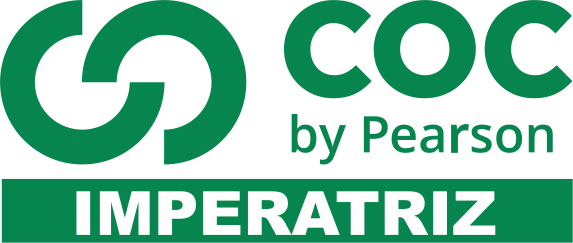 01- A Revolução Industrial transformou as relações de produção em razão da utilização de máquinas e tecnologias que elevaram ao máximo a produção, no mínimo espaço de tempo, para assim, maximizar lucros e minimizar custos. Qual era o principal “rival” político da classe burguesa durante o século XIX?__________________________________________________________________________________________________________________________________________________________________________________________02 – Leia o texto.“De pé ficaremos todosE com firmeza juramosQuebrar tesouras e válvulasE pôr fogo às fábricas daninhas.(Canção dos quebradores de máquinas do século XIX)O ludismo, movimento operário do início do século XIX, caracteriza-se por:a) formação de sindicatosb) destruição de máquinasc) ação parlamentard) protestos pacíficos03 – Com relação à classe operária assinale C para as afirmações corretas e E para as erradas.a) (      ) Mulheres e crianças tinham remuneração inferior à mão de obra masculina adulta.b) (      ) As vilas operárias criadas pelos patrões visavam ao bem-estar da classe operária.c) (      ) Os operários identificaram as máquinas como as responsáveis pelas péssimas condições de vida e de trabalho.d) (      ) O cartismo foi um movimento que buscava o sufrágio universal masculino.04 – Leia o texto abaixo“Os primeiros socialistas, ao formularem profundas críticas ao progresso industrial, estava ainda impregnados de valores liberais. Atacando os grandes proprietários, mas tendo, em geral, muita estima pelos pequenos, esses teóricos acreditavam que pudesses haver um acordo entre as classes”.(Cláudio Vicentino e GianpaoloDoringo)  O trecho refere-se ao socialismo utópico. Transcreva a parte na qual os historiadores justificam que os socialistas utópicos ainda estavam influenciados pelo pensamento burguês._______________________________________________________________________________________________________________________________________________________________________________________________________________________________________________________________________________________05 – A seguir, temos duas ideias defendidas por Proudhon. - “A propriedade é um roubo e a mãe da tirania” - “Quem quer que ponha as mãos em mim com a intenção de governar-me é um usurpador e um tirano”.Dê as principais características do anarquismo._______________________________________________________________________________________________________________________________________________________________________________________________________________________________________________________________________________________06 – Nas últimas décadas do século XIX, inúmeras transformações de ordem técnica e empresarial deram origem ao capitalismo monopolista. Em comparação com o capitalismo concorrencial, que caracterizou a fase anterior, verifica-se algumas diferenças.a) Cite duas novas fontes de energia que começaram a ser utilizadas na produção fabril._______________________________________________________________________________________________________________________________________________________________________________________________________________________________________________________________________________________07 – A expansão imperialista europeia desencadeada na década de 1870 tinha por agentes e objetivos principais.a) os reis e a busca de ouro, petais preciosos.b) as companhias de comércio e a busca de escravos e especiarias. c) a burguesia e a busca de mercados consumidores e fornecedores de matérias-primas para as indústrias. d) As elites militares e a defesa da doutrina da segurança nacional. 08 – Em meados do século XIX, o jornalista O’Sullivan, em um artigo publicado na revista Democratic Review, afirmava:“Nosso destino manifesto foi atribuído pela Providência Divina para cobrir o continente para i livre desenvolvimento de nossa raça que multiplica ais milhões anualmente”.De acordo com o texto, podemos afirmar que o conceito expresso corresponde:a) Doutrina Trumanb) Destino Manifestoc) Doutrina Monroed) Política do Big Stick09 – A posição do chamado socialismo cristão perante os problemas criados pela Revolução Industrial era:a) de apoio à chamada luta de classesb) de extinção da propriedade privadac) de crítica à legislação trabalhista.d) de defesa de uma vida digna para o trabalhador. 10 – Complete o quadro a seguir destacando as principais diferenças entre o norte e o sul dos EUA às vésperas da Guerra de Secessão.NORTESULBASE ECONÔMICACLASSE DOMINANTEESCRAVOSMÃO DE OBRAPOLÍTICA ALFANDEGÁRIAMERCADO CONSUMIDOR